T. C.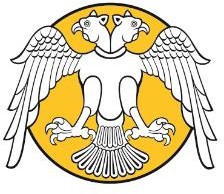 SELÇUK ÜNİVERSİTESİEğitim Bilimleri Enstitüsü MüdürlüğüYatay Geçiş Başvuru FormuÜniversitenin Adı Anabilim/Bilim DalıProgramıKayıt TarihiEnstitünün AdıYüksek Lisans	Yüksek Lisans(II.öğretim)	DoktoraAşamasıALES Puanı/Türü:DersYeterlikTezYabancı Dil Puanı/Türü:	……. / …..….(Doktora programı içindir)Not OrtalamasıYazışma Adresi Telefon Numarası E-mail adresiLisans: ………	Yüksek Lisans:	Devam edilen program Not Ortalaması:……….Anabilim Dalı / Bilim DalıYukarıda belirtmiş olduğum Anabilim/Bilim Dalına yatay geçiş yapmak istiyorum gereğini saygılarımla arz ederim. Yatay geçiş başvurumun gerçekleşmesi halinde askerlik ile işlemleri takip edeceğimi kabul ve beyan ederim.Öğrencinin İmzası/ TarihEkler:Doktora Başvurusu İçin: 1- Yüksek Lisans Diploma ve Transkript, Lisans Diploma ve Transkript 2- İngilizce ve Türkçe Doktora Transkript (Derslerin İngilizce isimlerinin de yer aldığı ya da İngilizce transkript) 3-ALES belgesi4-Yabancı dil belgesi 5-Güncel öğrenci belgesi 6-Disiplin cezası almadığına dair belge 7-Kimlik fotokopisi 8-Lisans Yurtdışında yapılmış ise denklik belgesiYüksek Lisans Başvurusu İçin: 1- Lisans Diploma ve Transkript 2-İngilizce ve Türkçe Yüksek Lisans Transkript (Derslerin İngilizce isimlerinin de yer aldığı ya da İngilizce transkript) 3- ALES belgesi4-Güncel öğrenci belgesi 5-Disiplin cezası almadığına dair belge 6-Kimlik fotokopisi 7- Lisans Yurtdışında yapılmış ise denklik belgesiNotlar:-Enstitümüze yatay geçiş başvurusu yapılabilmesi için en az bir yarıyıl ders almak ve alınan derslerden başarılı olmak gerekir. Ayrıca tezli yüksek lisans için azami süresinin bitimine 2 yy., Doktora da 4 yy.’dan az olanlar yatay geçiş başvurusunda bulunamazlar.-Vakıf üniversitelerinden yatay geçiş yapacak olan veya önceki üniversitesinde II.öğretim tezli yüksek lisans öğrencisi olan yüksek lisans öğrencileri ilgili Anabilim dalında II.öğretim tezli yüksek lisans programı bulunması durumunda, II.öğretim yüksek lisans programına başvuru yapabilir.-Başvuru doğrudan Eğitim Bilimleri Enstitüsüne yapılmalıdır.-Yatay geçiş başvurusu yapan öğrenci, başvuru yaptığı eğitim öğretim yılında ilgili programın özel ve genel öğrenci alım şartlarını taşıyor olmalıdır.Adı SoyadıUyruğuT.C. Kimlik Numarası